Жолдыбай негізгі мектебі бойынша 1-желтоқсан Тұңғыш Президент күніне арналған «Елін сүйген, елі сүйген елбасы» атты іс-шараның мәтіндік есебі.2018-2019 оқу жылы.Мақсаты: Қазақстан Республикасының Тұңғыш Президенті туралы толық мәлімет беру, білім алушыларға өз Отанын , туған жерін сүюге , қорғауға, сақтауға, құрметтеуге тәрбиелеу.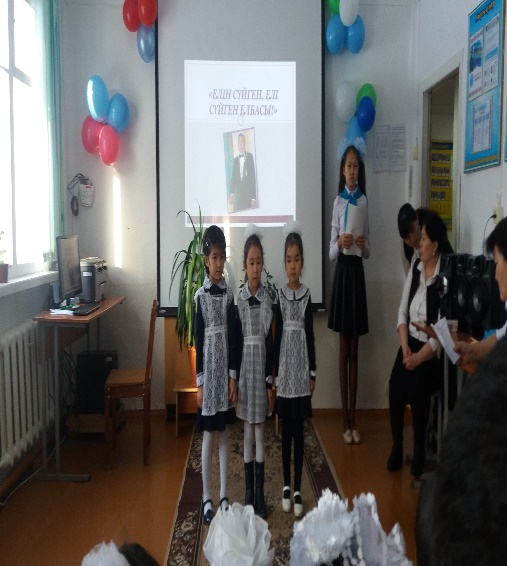 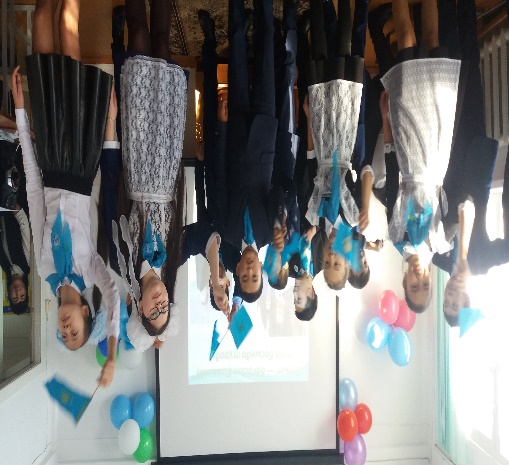 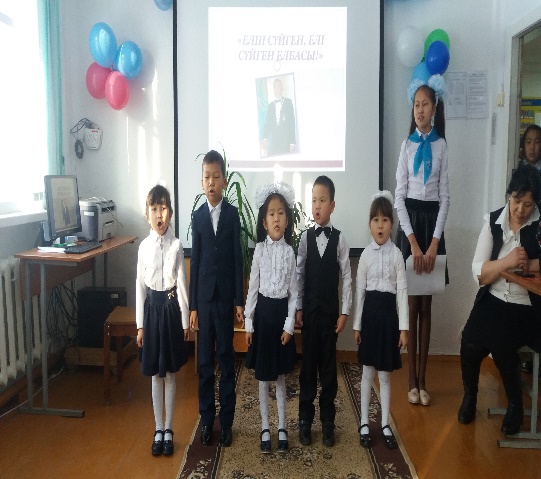 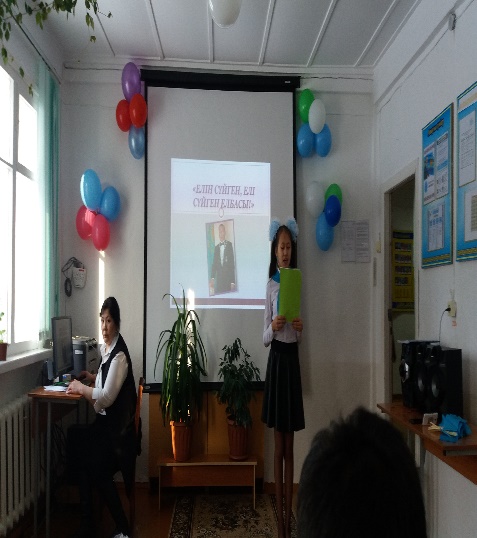 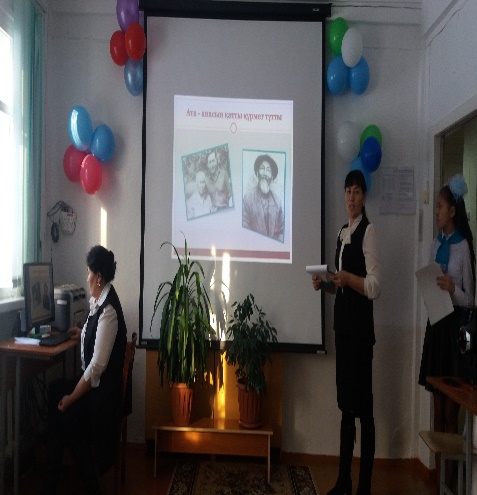 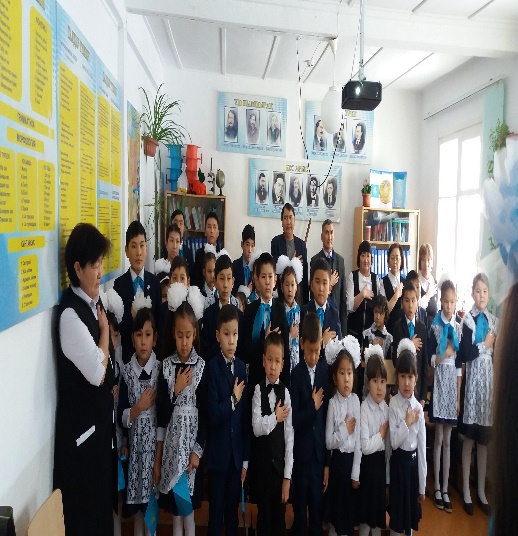 	ТІМ:  Бркенова О.Е.